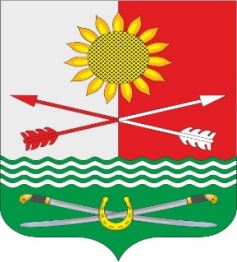 РОССИЙСКАЯ ФЕДЕРАЦИЯРОСТОВСКАЯ ОБЛАСТЬРОДИОНОВО-НЕСВЕТАЙСКИЙ РАЙОНМУНИЦИПАЛЬНОЕ ОБРАЗОВАНИЕ«БАРИЛО-КРЕПИНСКОЕ СЕЛЬСКОЕ ПОСЕЛЕНИЕ»АДМИНИСТРАЦИЯ БАРИЛО-КРЕПИНСКОГО СЕЛЬСКОГО ПОСЕЛЕНИЯПОСТАНОВЛЕНИЕ23.09.2022г.                                      №  94                          сл. Барило-КрепинскаяО внесении изменений в постановление Администрации Барило-Крепинскогосельского поселения от 31.10.2018 №103В соответствии с решением Собрания депутатов Барило-Крепинского сельского поселения от 18.08.2022 г. № 42 «О внесении изменений в решениеБарило-Крепинского сельского поселения от 27.12.2021 г. № 20 «О бюджете Барило-Крепинского сельского поселения Родионово-Несветайского района на 2022 год и на плановый период 2023 и 2024 год», постановлением Администрации Барило-Крепинского сельского поселения от  15.10.2018 № 94 «Об утверждении Порядка разработки, реализации и оценки эффективности муниципальных программ Барило-Крепинского сельского поселения», руководствуясь Уставом муниципального образования «Барило-Крепинское сельское поселение»,ПОСТАНОВЛЯЕТ:1. Внести в постановление Администрации Барило-Крепинского сельского поселения от 31.10.2018 № 103 «Обеспечение общественного порядка и противодействие преступности» следующие изменения:1.1. Пункт 1.2 Приложения 1 добавить текстом следующего содержания:- проведение мониторинга межрасовых, межнациональных (межэтнических) и межконфессиональных отношений, социально-политической ситуации в Российской Федерации в целях предотвращения возникновения конфликтов либо их обострения, а также выявления причин и условий экстремистских проявлений и минимизации их последствий, в том числе с использованием государственной информационной системы мониторинга в сфере межнациональных и межконфессиональных отношений и раннего предупреждения конфликтных ситуаций.1.2. Приложение № 2 «Перечень подпрограмм, основных мероприятий, муниципальной программы «Обеспечение общественного порядка и противодействие преступности» к программе дополнить содержанием согласно приложению № 1 к настоящему постановлению.2. Контроль за выполнением постановления возложить на специалиста 1 категории по правовой и кадровой работе, делопроизводствуи специалиста 1 категории по вопросам культуры, молодежной работе и социальной работе.Глава Администрации Барило-Крепинского сельского поселения			          А.В. БукуровПриложение 1к проекту постановления АдминистрацииБарило-Крепинского сельского поселенияот      №Приложение № 2к муниципальной программе Барило-Крепинскогосельского поселения «Обеспечение общественного порядка и противодействие преступности»ПЕРЕЧЕНЬ
подпрограмм, основных мероприятий, 
Муниципальной программы«Обеспечение общественного порядка и противодействие преступности»№п/пНомер и наименование основного мероприятия подпрограммыСоисполнитель, участник, ответственный за исполнение основного мероприятияСрокСрокОжидаемый результат (краткое описание)ПоследствиянереализацииосновногомероприятияСвязь с показателями муниципальной программы (подпрограммы)№п/пНомер и наименование основного мероприятия подпрограммыСоисполнитель, участник, ответственный за исполнение основного мероприятияначала реализацииокончания реализацииОжидаемый результат (краткое описание)ПоследствиянереализацииосновногомероприятияСвязь с показателями муниципальной программы (подпрограммы)12345678Подпрограмма 3 «Профилактика экстремизма и терроризма»Подпрограмма 3 «Профилактика экстремизма и терроризма»Подпрограмма 3 «Профилактика экстремизма и терроризма»Подпрограмма 3 «Профилактика экстремизма и терроризма»Подпрограмма 3 «Профилактика экстремизма и терроризма»Подпрограмма 3 «Профилактика экстремизма и терроризма»Подпрограмма 3 «Профилактика экстремизма и терроризма»4.Основное мероприятие 3.1.Проведение воспитательной, пропагандистской работы с населением Барило-Крепинскогосельского поселения, направленной на предупреждение террористической и экстремистской деятельности, повышение бдительностиАдминистрация Барило-Крепинскогосельского поселения1 января 2019 г.31 декабря 2030 г.Гармонизация межэтнических и межкультурных отношений среди населенияНарастание социальной напряженности среди населения, появление негативных явлений в межнациональных отношенияхпоказатель 2, 3, 45Основное мероприятие 3.2 Мероприятия по антитеррористической защищенности объектов социальной сферы и общественных мест на территории сельского поселенияАдминистрация Барило-Крепинскогосельского поселения1 января 2019 г.31 декабря 2030 г.антитеррористическая защищенность объектов социальной сферы и общественных местНарастание социальной напряженности среди населения, появление негативных явлений в межнациональных отношениях6Основное мероприятие 3.3.Проведение мониторинга межрасовых, межнациональных (межэтнических) и межконфессиональных отношений, социально-политической ситуации в Российской Федерации в целях предотвращения возникновения конфликтов либо их обострения, а также выявления причин и условий экстремистских проявлений и минимизации их последствий, в том числе с использованием государственной информационной системы мониторинга в сфере межнациональных и межконфессиональных отношений и раннего предупреждения конфликтных ситуацийАдминистрация Барило-Крепинскогосельского поселения1 января 2019 г.31 декабря 2030 г.Гармонизация межэтнических и межкультурных отношений среди населенияНарастание социальной напряженности среди населения, появление негативных явлений в межнациональных отношенияхпоказатель 2, 3, 4